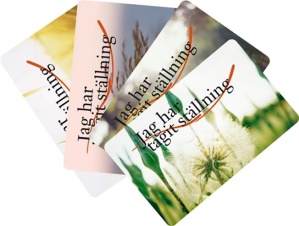 DONATIONSFÖRELÄSNING MÅNDAG DEN 4 NOVEMBER KL 13”Jag överlevde tack vare ett nytt hjärta”    Håkan WestlingTräffpunkt Aktrisen, Aktrisgränd 17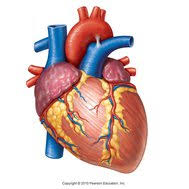 Ett samarbete mellan Funktionsrätt Umeå, Umeå kommun och                        ABF Umeåregionen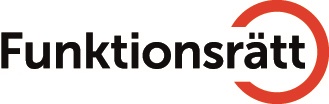 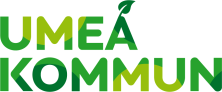 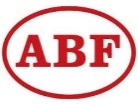 